Les produits sans gluten.60 Millions de consommateurs vient de publier une enquête sur les produits sans gluten vendus dans le commence. (Février 2016)La voici :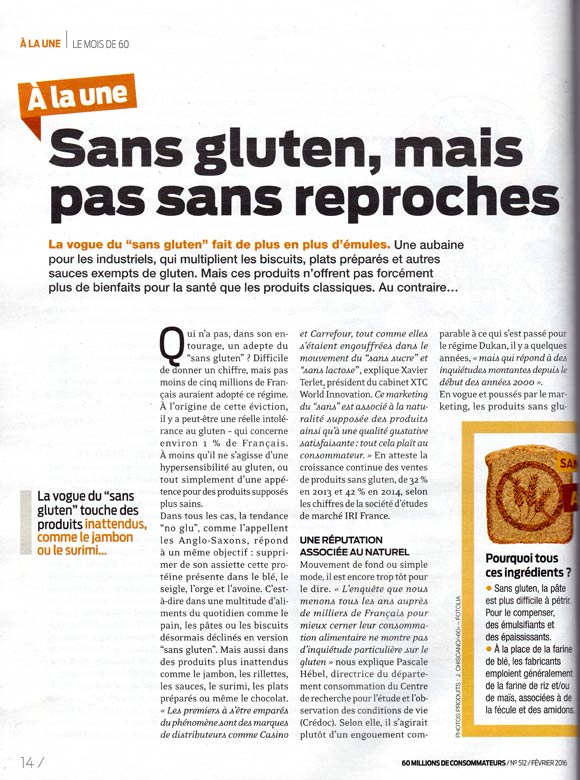 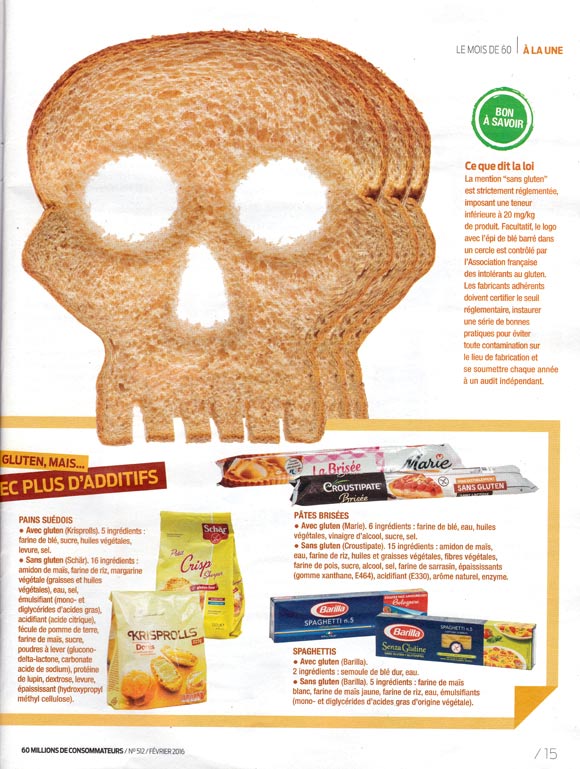 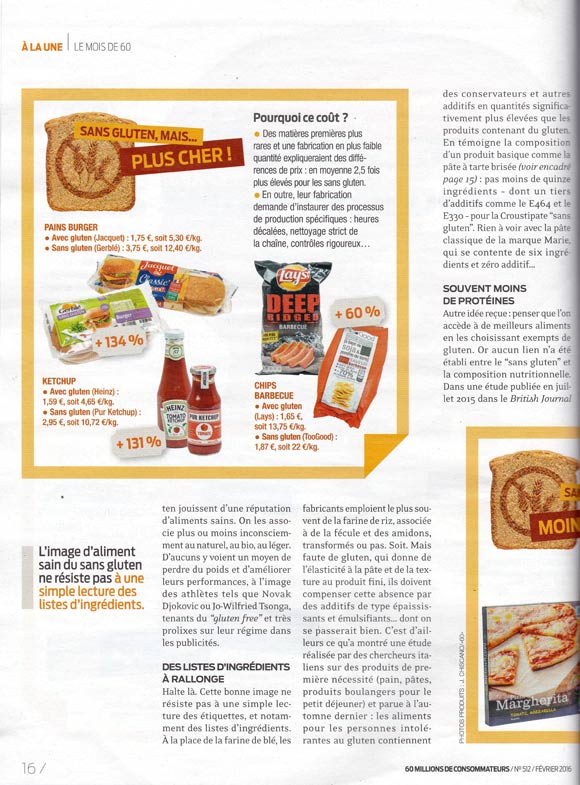 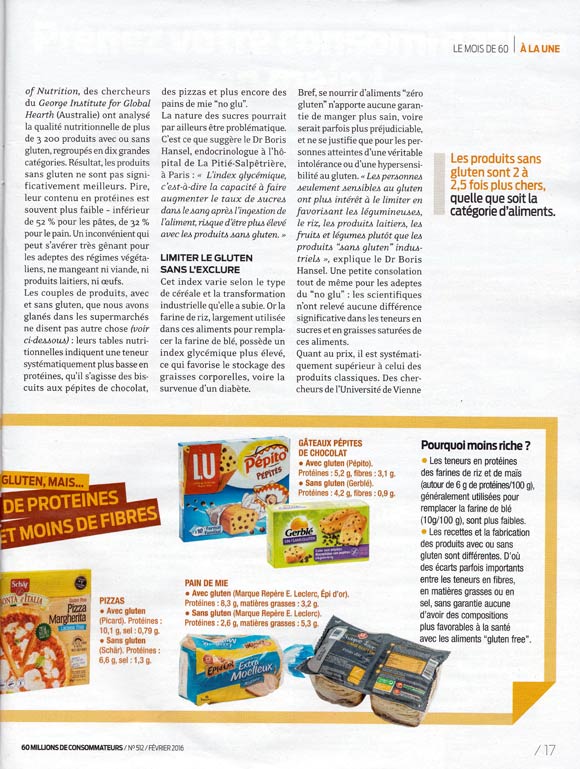 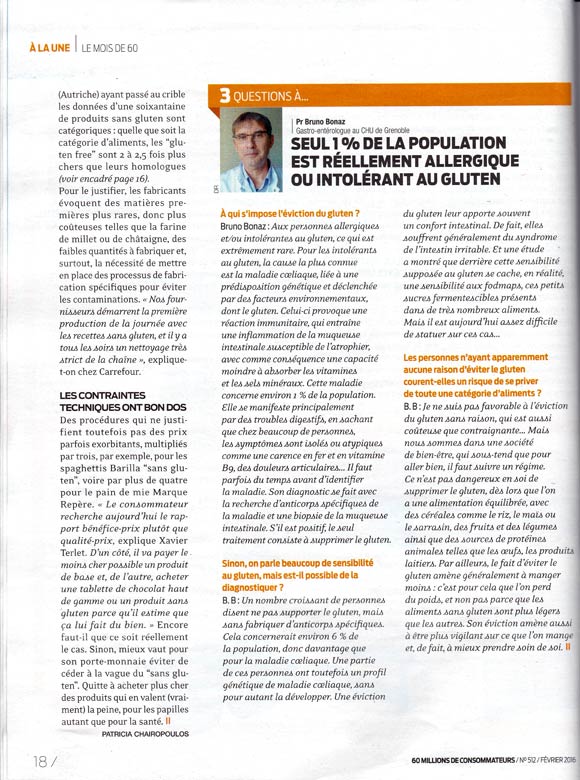 